Задания для дистанционного обучения по обучению грамотепедагог Апалькова Т.А.25 марта (среда)Дневные группы «Солнышки», «Малинки», «Огоньки»	Тема: Деление слов на слоги	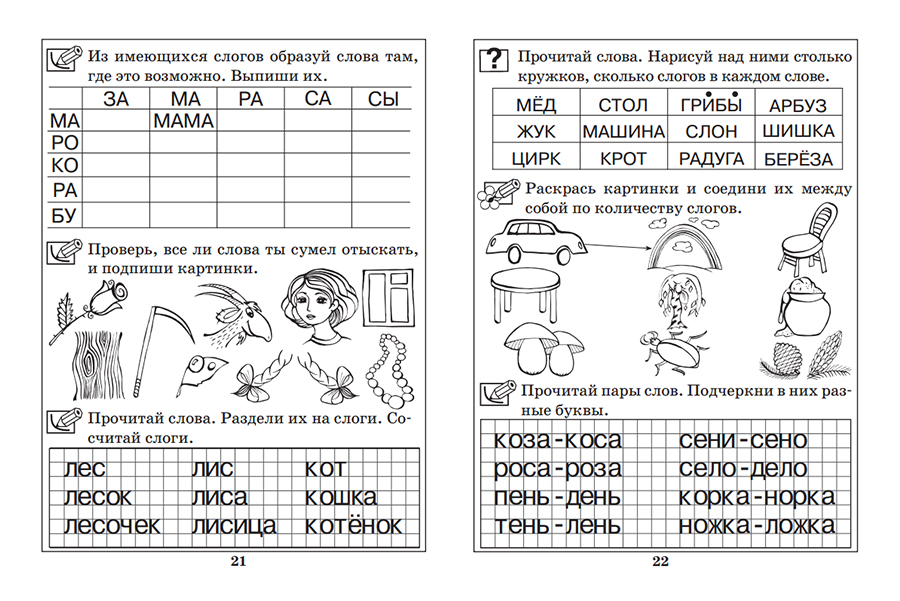 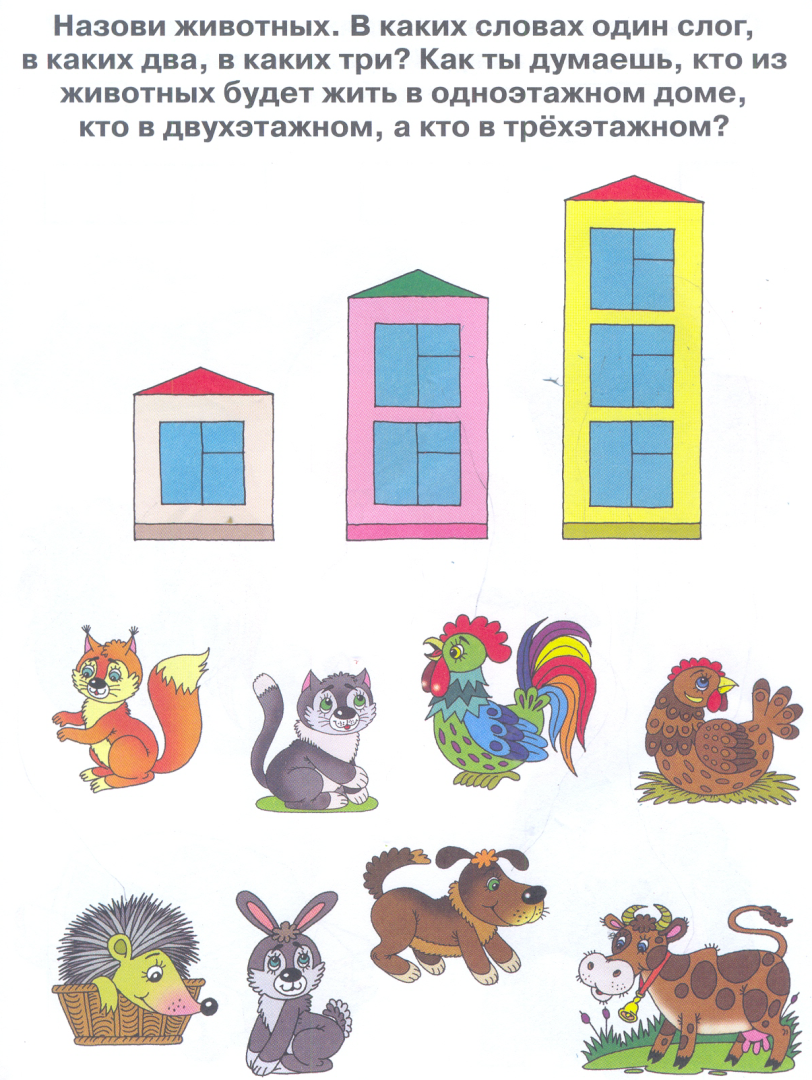 